Exkursion / AusbildungsreiseFreiburg,       Datum, Unterschrift Abteilungsleiter Sonderpädagogik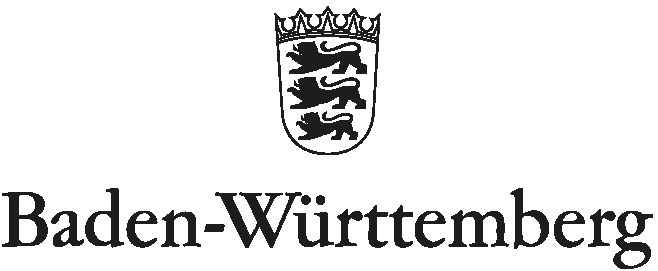 STAATLICHES SEMINAR FÜR DIDAKTIK UND LEHRERBILDUNG FREIBURG (GYMNASIEN UND SONDERPÄDAGOGIK)- Abteilung Sonderpädagogik -Ausbilder/in(nen):Fachrichtung(en):Kurs:Geplante Aktivität:Ort:Bezug zum Inhaltskatalog bzw. zum Lehrplan:Dauer: Mehrtägig                              EintägigDatum (von - bis):Teilnehmerzahl:Fahrt per:Flug: Bus                 Bahn                PKW FlugzeugBei Fahrt mit PKW bitte km-Angabe machen (Hin- und Rückfahrt) und Fahrer bzw. Mitfahrer benennen:Kostenvoranschlag:Anwärter/innenKostenvoranschlag:Ausbilder/in